Муниципальное казенное учреждение дополнительного образования «Детская школа искусств» с. Кунашак Кунашакского районаДОПОЛНИТЕЛЬНАЯ ОБЩЕРАЗВИВАЮЩАЯОБРАЗОВАТЕЛЬНАЯ ПРОГРАММА В ОБЛАСТИ ХОРЕОГРАФИЧЕСКОГО ИСКУССТВА «ОСНОВЫ ХОРЕОГРАФИИ»(5 -летний срок обучения)с. Кунашак 2021г.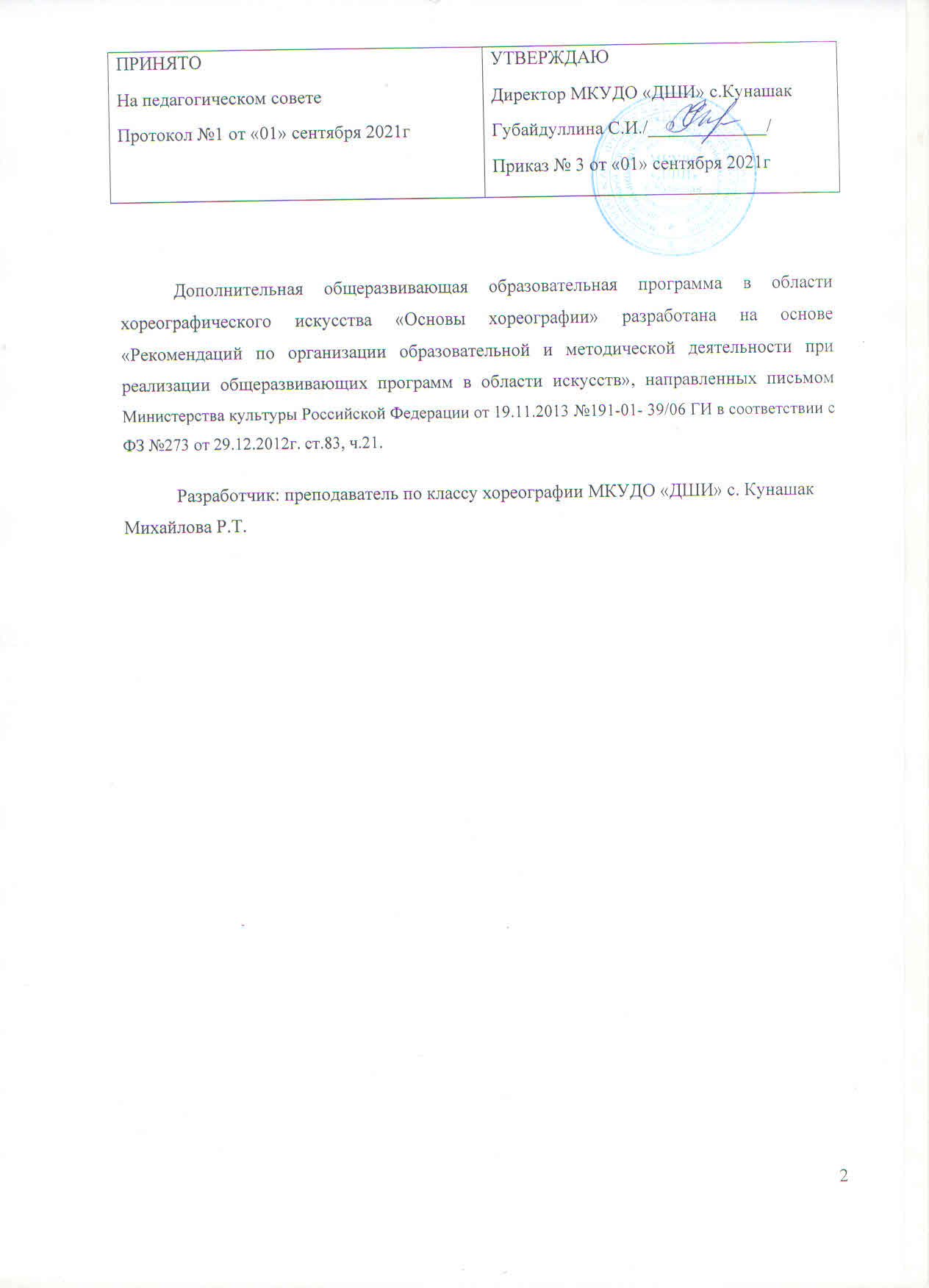 СодержаниеПояснительная записка.Дополнительная общеразвивающая общеобразовательная программа в области хореографического искусства срок реализации 5 лет (далее ДООП в области хореографического искусства) составлена в соответствии с рекомендациями по организации образовательной и методической деятельности при реализации общеразвивающих программ в области искусств на основании письма Минкультуры России от 19 ноября 2013 г. № 191-01-39/06-ГИ. Основная цель ДООП в области хореографического искусства способствовать эстетическому воспитанию молодого поколения, привлечению наибольшего количества детей к художественному образованию.Основными задачами ДООП в области хореографического искусства являются:формирование у обучающих эстетических взглядов, нравственных установок и потребностей общения с духовными ценностями произведениями искусства;воспитание активного слушателя, зрителя, участника творческой самодеятельности.ДООП в области хореографического искусства основываются на принципе вариативности для различных возрастных категорий детей и молодежи, обеспечивают развитие творческих способностей подрастающего поколения, формируют устойчивый интерес к творческой деятельности. При разработке и реализации ДООП в области хореографического искусства учтены занятость детей в общеобразовательных организациях, т.е. параллельное освоение детьми основных общеобразовательных программ.С целью привлечения наибольшего количества детей к художественному образованию, созданы условия доступности образовательного процесса обучения, установлен срок реализации ДООП в области хореографического искусства, который не превышает 5 лет (4 года 10 месяцев) для детей в возрасте от 6 до 17 лет включительно.По окончании освоения ДООП в области хореографического искусства выпускникам выдается документ, форма которого разработана МКУДО «ДШИ» с.Кунашак самостоятельно.2. Планируемые результаты освоенияобразовательной программы.Содержание ДООП в области хореографического искусства обеспечивает развитие значимых для образования, социализации, самореализации подрастающего поколения интеллектуальных и художественно-творческих способностей ребенка, его личностных и духовных качеств.ДООП в области хореографического искусства реализуется посредством:- личностно-ориентированного образования, обеспечивающего творческое и духовно-нравственное самоопределение ребенка, а также воспитания творчески мобильной личности, способной к успешной социальной адаптации в условиях быстро меняющегося мира;- вариативности образования, направленного на индивидуальную траекторию развития личности;- обеспечения для детей свободного выбора общеразвивающей программы, а также, при наличии достаточного уровня развития творческих способностей ребенка, возможности его перевода с ДООП в области хореографического искусства на обучение по предпрофессиональной программе в области хореографического искусства.Результатом освоения ДООП в области хореографического искусства является приобретение обучающимися следующих знаний, умений и навыков:в области исполнительской подготовки:знаний основ техники безопасности на учебных занятиях и концертной площадке;знаний принципов взаимодействия музыкальных и хореографических средств выразительности;умений исполнять танцевальные номера;умений определять средства музыкальной выразительности в контексте хореографического образа;умений самостоятельно создавать музыкально-двигательный образ;навыков владения различными танцевальными движениями, упражнениями на развитие физических данных;навыков ансамблевого исполнения танцевальных номеров;навыков сценической практики;навыков музыкально-пластического интонирования;навыков сохранения и поддержки собственной физической формы.в области историко-теоретической подготовки:первичных знаний основных эстетических и стилевых направлений в области хореографического искусства, выдающихся отечественных и зарубежных произведений в области хореографического искусства;знаний основных средств выразительности хореографического и музыкального искусства;знаний наиболее употребляемой терминологии хореографического искусства.Результаты освоения ДООП в области хореографического искусства срок реализации 4года по учебным предметам исполнительской подготовки отражают:Гимнастика:знание основ техники безопасности на учебных занятиях и концертной площадке;знание принципов взаимодействия музыкальных и хореографических средств выразительности;знание анатомического строения тела; знание приемов правильного дыхания; знание правил безопасности при выполнении физических упражнений; умение выполнять комплексы упражнений утренней и корригирующей гимнастики с учетом индивидуальных особенностей организма; умение сознательно управлять своим телом; умение распределять движения во времени и пространстве; умений исполнять танцевальные номера;умений определять средства музыкальной выразительности в контексте хореографического образа;умений самостоятельно создавать музыкально-двигательный образ;навыков владения различными танцевальными движениями, упражнениями на развитие физических данных;навыков ансамблевого исполнения танцевальных номеров;навыков сценической практики;навыков музыкально-пластического интонирования;навыков сохранения и поддержки собственной физической формы;владение комплексом упражнений на развитие гибкости корпуса; навыки координации движений.Ритмика и танец:знание основ техники безопасности на учебных занятиях и концертной площадке;знание принципов взаимодействия музыкальных и хореографически средств выразительности;знание основных понятий, связанных с метром и ритмом, темпом и динамикой в музыке; знание понятия лада в музыке (мажор, минор) и умение отражать ладовую окраску в танцевальных движениях; знания о музыкальном синтаксисе, простых музыкальных формах; знания о длительностях нот в соотношении с танцевальными шагами; умение сознательно управлять своим телом; умение распределять движения во времени и пространстве; умений исполнять танцевальные номера;умений определять средства музыкальной выразительности в контексте хореографического образа;умений самостоятельно создавать музыкально-двигательный образ;навыки двигательного воспроизведения ритмических рисунков; навыки сочетания музыкально-ритмических упражнений с танцевальными движениями;навыков ансамблевого исполнения танцевальных номеров;навыков сценической практики;навыков музыкально-пластического интонирования.исполнения танцевальных номеров; умений использовать выразительные средства для создания художественного образа;умений самостоятельно разучивать танцевальные произведения различных жанров и стилей;навыков публичных выступлений;навыков общения со зрительской аудиторией в условиях просветительской деятельности образовательной организации.Основы классического танца:знаний основ техники безопасности на учебных занятиях и концертной площадке;знаний принципов взаимодействия музыкальных и хореографических средств выразительности;умений исполнять танцевальные номера;умений определять средства музыкальной выразительности в контексте хореографического образа;навыков владения различными танцевальными движениями, упражнениями на развитие физических данных;навыков ансамблевого исполнения танцевальных номеров;навыков сценической практики;навыков музыкально-пластического интонирования;навыков сохранения и поддержки собственной физической формы.Народный танец:знаний основ техники безопасности на учебных занятиях и концертной площадке;знаний принципов взаимодействия музыкальных и хореографических средств выразительности;умений исполнять танцевальные номера;умений определять средства музыкальной выразительности в контексте хореографического образа;умений самостоятельно создавать музыкально-двигательный образ;навыков владения различными танцевальными движениями, упражнениями на развитие физических данных;навыков ансамблевого исполнения танцевальных номеров;навыков сценической практики;навыков музыкально-пластического интонирования;навыков сохранения и поддержки собственной физической формы.Результаты освоения ДООП в области хореографического искусства срок реализации 5 лет по учебному предмету историко-теоретической подготовки отражают:Беседы об искусстве:первичных знаний основных эстетических и стилевых направлений в области хореографического искусства, выдающихся отечественных изарубежных произведений в области хореографического искусства;знаний основных средств выразительности хореографического и музыкального искусства;знаний наиболее употребляемой терминологии хореографического искусства.   Результаты освоения ДООП в области хореографического искусства срок реализации 5 лет по учебному предмету по выбору отражают:Подготовка концертных номеров:исполнения танцевальных номеров; умений использовать выразительные средства для создания художественного образа;умений самостоятельно разучивать танцевальные произведенияразличных жанров и стилей;навыков публичных выступлений;навыков общения со зрительской аудиторией в условиях просветительской деятельности образовательной организации.3. Учебный план.ДООП в области хореографического искусства включает в себя учебные планы, которые определяют содержание и организацию образовательного процесса в МКУДО «ДШИ» с.Кунашак.В связи с целями и задачами, поставленными при реализации ОРП в области хореографического искусства, содержание основывается на реализации учебных предметов как в области художественно-творческой деятельности, так и в области историко-теоретических знаний об искусстве.Учебный план ДООП в области хореографического искусства сгруппированы по следующим предметным областям: учебные предметы исполнительской подготовки, учебные предметы историко-теоретической подготовки, а также предметы по выбору.Содержание учебных предметов направлено на формирование у обучающихся общих историко-теоретических знаний об искусстве, приобретение детьми начальных, базовых художественно-творческих умений и навыков.В структуре учебного плана указаны годы обучения (классы), количество аудиторных часов в неделю, промежуточная и итоговая аттестации (годы обучения, классы). Учебный план определяет перечень, последовательность изучения учебных предметов по годам обучения.3.1. Учебный пландополнительной общеразвивающей общеобразовательнойпрограммы в области хореографического искусства срок реализации 5 лет, с учетом возрастных* особенностей.*  Группы формируются с учетом возрастных особенностей, а именно 6-8 лет и 9-12 лет.** Предмет по выбору представлен предметом «Подготовка концертных номеров».Примечание:Количество обучающихся при групповой форме занятий – от 11 человек, мелкогрупповой форме - от 4-х до 10 человек, при этом учебный предмет "Подготовка концертных номеров", может проводиться в мелкогрупповой форме от 2-х человек.При реализации ДООП в области хореографического искусства финансирование работы концертмейстеров из расчета до 100% объема времени, предусмотренного учебным планом на аудиторные занятия по учебным предметам.Графики образовательного процесса4.1.График образовательного процесса4.2.График образовательного процесса5.  Программы учебных предметов дополнительной общеразвивающей общеобразовательной программы в области хореографического искусства срок реализации 5 лет.Программы учебных предметов в соответствии с рекомендациями по организации образовательной и методической деятельности при реализации общеразвивающих программ в области искусств являются неотъемлемой частью ДООП в области хореографического искусства, разработанной педагогическим коллективом ДШИ. Все программы учебных предметов разработаны преподавателями по каждому учебному предмету самостоятельно, в соответствии с учебным планом ДООП в области хореографического искусства срок реализации 5 лет, содержание программ учебных предметов рассмотрено на заседании методического совета ДШИ, утверждены на заседании педагогического совета, имеют внутренние рецензии.Программы учебных предметов выполняют следующие функции: нормативную, т.е.  является   документом, обязательным для выполнения в полном объеме; процессуально-содержательную, определяющую логическую последовательность усвоения элементов содержания, организационные формы и методы, средства и условия обучения; оценочную, то есть выявляет уровень усвоения элементов содержания, устанавливает принципы контроля, критерии оценки уровня приобретенных знаний, умений и навыков.	Программы учебных предметов имеют самостоятельную структуру и содержат:- титульный лист;- пояснительную записку, содержащую характеристику учебного предмета, его место и роль в образовательном процессе, срок реализации учебного предмета, объем учебного времени, предусмотренный учебным планом образовательного учреждения на реализацию учебного предмета (с указанием максимальной учебной нагрузки, объема времени на внеаудиторную (самостоятельную) работу обучающихся и аудиторные занятия), формы проведения учебных аудиторных занятий (групповая, мелкогрупповая, индивидуальная), цели и задачи учебного предмета, межпредметные связи, краткое обоснование структуры программы, методы  обучения, описание материально-технических условий реализации учебного предмета, результаты освоения; - учебно-тематический план (для теоретических и исторических учебных предметов);- содержание учебного предмета;- требования к уровню подготовки обучающихся;- формы и методы контроля, систему оценок;- методическое обеспечение учебного процесса, в том числе перечень литературы, а также, при необходимости, перечень средств обучения.- список литературы и средств обучения, необходимый для реализации программы учебного предмета.В программах учебных предметов ДООП в области хореографического искусства срок реализации ДООП года отражено обоснование объема времени, предусмотренного на выполнение домашнего задания.Перечень программ учебных предметов ДООП в области хореографического искусства срок реализации 5 лет:Учебные предметы исполнительской подготовки:«Гимнастика»;«Ритмика и танец»;«Основы классического танца»;«Народный танец»	Учебные предметы историко-теоретической подготовки:«Беседы об искусстве».Учебный предмет по выбору:«Подготовка концертных номеров»1.Пояснительная записка…………………………………………………………………..42.Планируемые результаты освоения образовательной программы…………………...43.Учебный план…………………………………………………………………………….93.1.Учебный план дополнительной общеразвивающей общеобразовательной программы в области хореографического искусства срок реализации 5 лет………….94. Графики образовательного процесса ………………………………………………….114.1.График образовательного процесса срок реализации 5 лет (возраст поступающих с 6 до 9 лет)…………………………………………………………………………………114.2.График образовательного процесса срок реализации 5 лет (возраст поступающих с 9 до 12 лет)………………………………………………………………………………..135.Программы учебных предметов дополнительной общеразвивающей общеобразовательной программы в области хореографического искусства срок реализации 5 лет……………………………………………………………………………15№ п/пНаименование предметной области/учебного предметаГоды обучения (классы), количество аудиторных часов в неделюГоды обучения (классы), количество аудиторных часов в неделюГоды обучения (классы), количество аудиторных часов в неделюГоды обучения (классы), количество аудиторных часов в неделюГоды обучения (классы), количество аудиторных часов в неделюПромежуточная и итоговая аттестации (годы обучения, классы)№ п/пНаименование предметной области/учебного предметаIIIIIIIVVПромежуточная и итоговая аттестации (годы обучения, классы)1.Учебные предметы исполнительной подготовки:334551.1.Гимнастика11---I,II1.2.Ритмика и танец22---I,II1.3.Основы классического танца--233III,IV,V1.4.Народный танец--222III,IV,V2.Учебный предмет историко-теоретической подготовки112.1.Беседы об искусстве----1V3.Учебный предмет по выбору:111113.1.Подготовка концертных номеров**11111I,II,III,IV,VВсего:44567УТВЕРЖДАЮ ДиректорМКУДО «ДШИ» с. Кунашак Срок обучения – 5 летГубайдуллина С.И._______________«____» _______________ 20___ годаМПДополнительная общеразвивающая общеобразовательная программа в области хореографического искусства(возраст поступающих с 6 до 9 лет)1. График учебного процесса1. График учебного процесса1. График учебного процесса1. График учебного процесса1. График учебного процесса1. График учебного процесса1. График учебного процесса1. График учебного процесса1. График учебного процесса1. График учебного процесса1. График учебного процесса1. График учебного процесса1. График учебного процесса1. График учебного процесса1. График учебного процесса1. График учебного процесса1. График учебного процесса1. График учебного процесса1. График учебного процесса1. График учебного процесса1. График учебного процесса1. График учебного процесса1. График учебного процесса1. График учебного процесса1. График учебного процесса1. График учебного процесса1. График учебного процесса1. График учебного процесса1. График учебного процесса1. График учебного процесса1. График учебного процесса1. График учебного процесса1. График учебного процесса1. График учебного процесса1. График учебного процесса1. График учебного процесса1. График учебного процесса1. График учебного процесса1. График учебного процесса1. График учебного процесса1. График учебного процесса1. График учебного процесса1. График учебного процесса1. График учебного процесса1. График учебного процесса1. График учебного процесса1. График учебного процесса1. График учебного процесса1. График учебного процесса1. График учебного процесса1. График учебного процесса1. График учебного процесса1. График учебного процесса2.Сводные данные по бюджету времени в неделях2.Сводные данные по бюджету времени в неделях2.Сводные данные по бюджету времени в неделяхКлассыСентябрьСентябрьСентябрьСентябрь29.09 – 5.10ОктябрьОктябрьОктябрь27.10 – 2.11НоябрьНоябрьНоябрьНоябрьДекабрьДекабрьДекабрьДекабрь29.12 – 4.01ЯнварьЯнварьЯнварь26.01 – 1.02ФевральФевральФевраль23.02 – 1.03МартМартМартМарт30.03 – 5.04АпрельАпрельАпрель27.04. – 3.05МайМайМайМайИюньИюньИюньИюнь29.06 – 5.07ИюльИюльИюль27.07 – 2.08АвгустАвгустАвгустАвгустАудиторные занятияКаникулыВсего Классы1 – 78 – 1415 – 2122 – 2829.09 – 5.106 – 1213 – 1920 – 2627.10 – 2.113 – 910 – 1617 – 2324 – 301 – 78 – 1415 – 2122 – 2829.12 – 4.015 – 1112 – 1819 – 2526.01 – 1.022 –89 – 1516 – 2223.02 – 1.032 –89 – 1516 – 2223 – 2930.03 – 5.046 – 1213 – 1920 – 2627.04. – 3.054 – 1011 – 1718 – 2425 – 311 – 78 – 1415 – 2122 – 2829.06 – 5.076 – 1213 – 1920 – 2627.07 – 2.083 – 910 – 1617 – 2324 – 31Аудиторные занятияКаникулыВсего 1=к====к=============3418522=к===к=============3517523=к===к=============3517524=к===к=============3517525=к===и=============351752ИТОГОИТОГОИТОГОИТОГОИТОГОИТОГОИТОГОИТОГОИТОГО17486260ОбозначенияАудиторные занятияПромежуточная аттестацияИтоговая аттестацияКаникулыУТВЕРЖДАЮ ДиректорМКУДО «ДШИ» с. Кунашак Срок обучения – 5 летГубайдуллина С.И. _______________«____» _______________ 20___ годаМПДополнительная общеразвивающая общеобразовательная программа в области хореографического искусства(возраст поступающих с 9 до 12 лет)2. График учебного процесса2. График учебного процесса2. График учебного процесса2. График учебного процесса2. График учебного процесса2. График учебного процесса2. График учебного процесса2. График учебного процесса2. График учебного процесса2. График учебного процесса2. График учебного процесса2. График учебного процесса2. График учебного процесса2. График учебного процесса2. График учебного процесса2. График учебного процесса2. График учебного процесса2. График учебного процесса2. График учебного процесса2. График учебного процесса2. График учебного процесса2. График учебного процесса2. График учебного процесса2. График учебного процесса2. График учебного процесса2. График учебного процесса2. График учебного процесса2. График учебного процесса2. График учебного процесса2. График учебного процесса2. График учебного процесса2. График учебного процесса2. График учебного процесса2. График учебного процесса2. График учебного процесса2. График учебного процесса2. График учебного процесса2. График учебного процесса2. График учебного процесса2. График учебного процесса2. График учебного процесса2. График учебного процесса2. График учебного процесса2. График учебного процесса2. График учебного процесса2. График учебного процесса2. График учебного процесса2. График учебного процесса2. График учебного процесса2. График учебного процесса2. График учебного процесса2. График учебного процесса2. График учебного процесса2. Сводные данные по бюджету времени в неделях2. Сводные данные по бюджету времени в неделях2. Сводные данные по бюджету времени в неделяхКлассыСентябрьСентябрьСентябрьСентябрь29.09 – 5.10ОктябрьОктябрьОктябрь27.10 – 2.11НоябрьНоябрьНоябрьНоябрьДекабрьДекабрьДекабрьДекабрь29.12 – 4.01ЯнварьЯнварьЯнварь26.01 – 1.02ФевральФевральФевраль23.02 – 1.03МартМартМартМарт30.03 – 5.04АпрельАпрельАпрель27.04. – 3.05МайМайМайМайИюньИюньИюньИюнь29.06 – 5.07ИюльИюльИюль27.07 – 2.08АвгустАвгустАвгустАвгустАудиторные занятияКаникулыВсего Классы1 – 78 – 1415 – 2122 – 2829.09 – 5.106 – 1213 – 1920 – 2627.10 – 2.113 – 910 – 1617 – 2324 – 301 – 78 – 1415 – 2122 – 2829.12 – 4.015 – 1112 – 1819 – 2526.01 – 1.022 –89 – 1516 – 2223.02 – 1.032 –89 – 1516 – 2223 – 2930.03 – 5.046 – 1213 – 1920 – 2627.04. – 3.054 – 1011 – 1718 – 2425 – 311 – 78 – 1415 – 2122 – 2829.06 – 5.076 – 1213 – 1920 – 2627.07 – 2.083 – 910 – 1617 – 2324 – 31Аудиторные занятияКаникулыВсего 1=к===к=============3517522=к===к=============3517523=к===к=============3517524=к===к=============3517525=к===и=============351752ИТОГОИТОГОИТОГОИТОГОИТОГОИТОГОИТОГОИТОГОИТОГО17585260ОбозначенияАудиторные занятияПромежуточная аттестацияИтоговая аттестацияКаникулы